Šolsko leto: _________________VLOGA ZA UVELJAVLJANJE PRAVICE DO SUBVENCIONIRANE ŠOLE V NARAVI IN DRUGIH NADSTANDARDNIH DEJAVNOSTISpodaj podpisani/a ___________________________________________________________________________				 (ime in priimek očeta, matere ali zakonitega zastopnika otroka)___________________________________________________________________________________________                                            (naslov prebivališča, telefonska številka na kateri ste dosegljivi)Uveljavljam pravico do (obkrožite):subvencionirane šole v naravi (napišite tudi kraj in datum izvedbe):________________________________________________________________________________________________________________________________________________________________________________________subvencioniranja drugih dejavnosti (napišite tudi kraj in datum izvedbe):____________________________________________________________________________________________________________________________________________________________________________________za naslednje otroke:________________________________________________ (ime in priimek otroka, razred)________________________________________________ (ime in priimek otroka, razred)ŠTEVILČNOST DRUŽINE:*izberite med: zaposlen, brezposeln, upokojen, učenec, dijak, študentUstrezno izpolnite:moj otrok je upravičen do subvencije malice    DA 	NE,navedite ostale okoliščine, ki upravičujejo pravico do subvencije. PRILOGA__________________________________________________________________________________________________________________________________________________________________________________________________________________________________________________________________________________________S svojim podpisom dovoljujem, da Osnovna šola Idrija zbira zgoraj navedene podatke izključno v namen uveljavljanja pravice do subvencionirane šole v naravi in drugih nadstandardnih dejavnosti. S svojim podpisom tudi potrjujem resničnost navedenih podatkov._________________________  			           	_______________________(kraj, datum)							(podpis staršev ali zakonitih zastopnikov)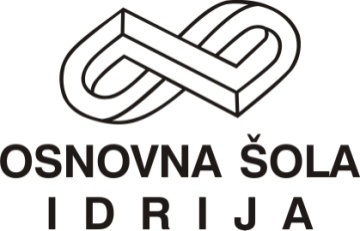 Telefon: (05) 372 62 00faks:  (05) 377 10 65osidrija@os-idrija.sihttp://www.osnovna-sola-idrija.si LAPAJNETOVA 505280 IDRIJAšt.Ime in priimekLetnica rojstvaStatus družinskega člana *